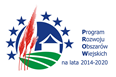 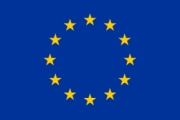 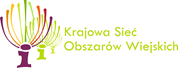 „Europejski Fundusz Rolny na rzecz Rozwoju Obszarów Wiejskich: Europa inwestująca w obszary wiejskie”
Operacja współfinansowana ze środków Unii Europejskiej w ramach Schematu II Pomocy Technicznej „Krajowa Sieć Obszarów Wiejskich” Programu Rozwoju Obszarów Wiejskich na lata 2014-2020
Instytucja Zarządzająca Programem Rozwoju Obszarów Wiejskich na lata 2014-2020 - Minister Rolnictwa i Rozwoju WsiHarmonogram szkolenia:I dzień: 12.30 – 13.30 – zakwaterowanie uczestników szkolenia, sprawy organizacyjne, kawa powitalna 13.30 – 15.00 - Ogólna charakterystyka PROW 2021 - 2027 ze szczególnym uwzględnieniem działań nakierowanych dla organizacji pozarządowych, m.in. Krajowa Sieć Obszarów Wiejskich15.00 – 15.45 – obiad15.45 – 17.15 - Ogólna charakterystyka PROW 2021 - 2027 ze szczególnym uwzględnieniem działań nakierowanych dla organizacji pozarządowych, m.in. Krajowa Sieć Obszarów Wiejskich17.15 – 17.30 – przerwa kawowa 17.30  -  19.45 -  Przykłady dobrych praktyk działań organizacji pozarządowych na obszarach wiejskich 20.00 – 21.00 – kolacjaII dzień8.00 – 9.00 – śniadanie10.00 - 18.00 - wyjazd studyjny prezentujący przykłady działań organizacji pozarządowych: 1) przykład współpracy sektora prywatnego z publicznym i społecznym, upowszechnianie wiedzy w zakresie planowania rozwoju lokalnego z uwzględnieniem potencjału ekonomicznego, społecznego i środowiskowego danego obszaru, 2) przykład promocji warunków naturalnych i wykorzystania tradycji, przedsiębiorczości 3) współpraca sektora prywatnego, publicznego i społecznego, zarządzanie projektami z UE, upowszechnianie wiedzy w zakresie planowania rozwoju lokalnego z uwzględnieniem potencjału ekonomicznego, społecznego i środowiskowego danego obszaru – w trakcie wyjazdu studyjnego obiad19.00 – 20.00 – kolacjaIII dzień7.00 – 8.00 – śniadanie8.00 - 10.30 - Działania organizacji pozarządowych ukierunkowane na współpracę z sektorem publicznym i prywatnym  10.15 – 10.30 - przerwa kawowa10.30 – 12.45 - Możliwość uzyskania środków finansowych na działalność organizacji pozarządowych działających na obszarach wiejskich 13.00 – 14.00 – obiad